Arwyddwyd / Signed……………………………...............................................................................Dyddiad / Date………………….................................................................................................Cwblhewch ac anfonwch y ffurflen at: / Complete and send this form to :Siôn Huws, Gwasnaethau Cyfreithiol / Legal Services, Cyngor Gwynedd, Stryd y Jêl, Caernarfon, LL55 1SH, neu drwy e-bost / or by e-mail : sionhuws@gwynedd.llyw.cymruY PWYLLGOR SAFONAU – FFURFLEN GAIS AM AELODAETH 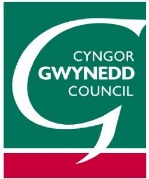 THE STANDARDS COMMITTEE – MEMBERSHIP APPLICATION FORMY PWYLLGOR SAFONAU – FFURFLEN GAIS AM AELODAETH THE STANDARDS COMMITTEE – MEMBERSHIP APPLICATION FORMY PWYLLGOR SAFONAU – FFURFLEN GAIS AM AELODAETH THE STANDARDS COMMITTEE – MEMBERSHIP APPLICATION FORMEnw/NameEnw/NameCyfeiriad / AddressCyfeiriad / AddressRhif Ffôn / Phone No.Rhif Ffôn / Phone No.e-bost / e-mail e-bost / e-mail Gan gyfeirio at y meini prawf ac at brofiad a sgiliau perthnasol, eglurwch pam y credwch eich bod yn gymwys i wasanaethu fel aelod o’r Pwyllgor Safonau:With reference to the criteria and to any relevant skills and experience, explain why you feel you are eligible to be a member of the Standards Committee:Gan gyfeirio at y meini prawf ac at brofiad a sgiliau perthnasol, eglurwch pam y credwch eich bod yn gymwys i wasanaethu fel aelod o’r Pwyllgor Safonau:With reference to the criteria and to any relevant skills and experience, explain why you feel you are eligible to be a member of the Standards Committee:Gan gyfeirio at y meini prawf ac at brofiad a sgiliau perthnasol, eglurwch pam y credwch eich bod yn gymwys i wasanaethu fel aelod o’r Pwyllgor Safonau:With reference to the criteria and to any relevant skills and experience, explain why you feel you are eligible to be a member of the Standards Committee:Rwyf wedi cyflwyno 2 dystlythyr gyda’r cais I have included 2 letters of reference with my applicationRwyf wedi cyflwyno 2 dystlythyr gyda’r cais I have included 2 letters of reference with my application